Звуковой анализ словКак определить сколько звуков в слове, а сколько букв? Эти вопросы часто ставят родителей в тупик. как помочь ребенку в определении звуков. Звуковой анализ словВ подготовительной группе такой анализ является основой при ознакомлении детей с буквами и выкладывании слов и предложений из букв разрезной азбуки. Особое внимание уделяется правильному определению звуков: «гласный звук», «твердый согласный звук», «мягкий согласный  звук». Так чем же отличается буква от звука? Звук мы произносим, а букву пишем, другими словами, буква - это символ звука, который мы написали на бумаге.В работу по проведению звукового анализа слова обязательно включается вычленение и обозначение словесного ударения.Одной из важных задач при проведении звукового анализа слов является знакомство детей с гласными буквами и правилами их написания после твердых или мягких согласных звуков. Дети должны усвоить, что буквы а, о, у, ы, э пишутся после твердых согласных, а буквы  я, е, ё,  ю, и – после мягких согласных. Гласные звуки всегда обозначаем красным цветом.По ходу проведения звукового анализа слов дети узнают, что звуки «ч», «щ», «й» - всегда мягкие согласные, т.к. не имеют твердой пары, а звуки «ж», «ш», «ц» - всегда твердые согласные, т.к. не имеют мягкой пары. Мягкие согласные всегда обозначаем зеленым цветом, а твердые– синим.При разборе слова ,звуки обозначаем кружками определенных цветов: мянкий звук •( Л′) , твердый звук • ( Л ), гласный звук • (А)Надо запомнить:Звуки «я», «е», «ё», «ю» могут в словах обозначать два звука, если они находятся в начале слова или после гласного звука, а также после мягкого и твердого знаков. Например, маяк – в этом слове 5 звуков, т.к. после гласного звука "а" , мы слышим   2 звука: «й» + «а», но 4 буквы, т.к. звуки «й» и «а» записываем буквой  я. Слово  яма – 4 звука,  т.к. в начале слова мы слышим 2 звука «й» + «а», но букв -3, т.к. звуки в начале слова «й» + «а» записываем буквой - я, питье - 5 звуков, 5 букв.(мягкий знак не является звуком, также как и Ъ, они являются буквами) Для того, чтобы определить какой звук стоит после согласного звука - произнесите это слова с ударением на тот звук, который должны услышать, тяните его подольше и Вы сразу определите звук. Буквы ъ и ь не являются звуками. Буква "ь" делает впереди стоящий звук мягким, а буква ъ разделяет звуки.Цветом выделяем какой звук: мягкий согласный, твердый согласный или гласный звуки. Согласные звуки делятся на звонкие и глухие. Звонкие состоят из шума и голоса, глухие – только из шума.Многие согласные образуют пары звонких и глухих согласных звуков:Не образуют пар следующие звонкие и глухие согласные звуки  !Звуки [ж], [ш], [ч’], [щ’] называются шипящими.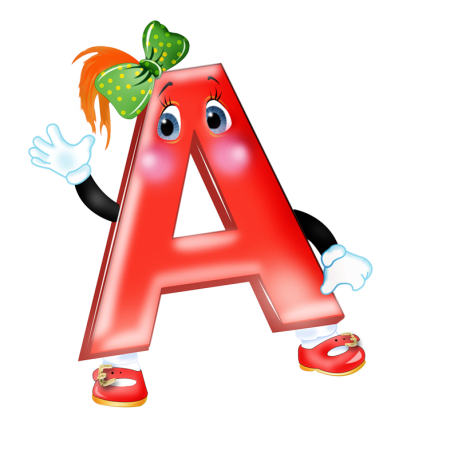 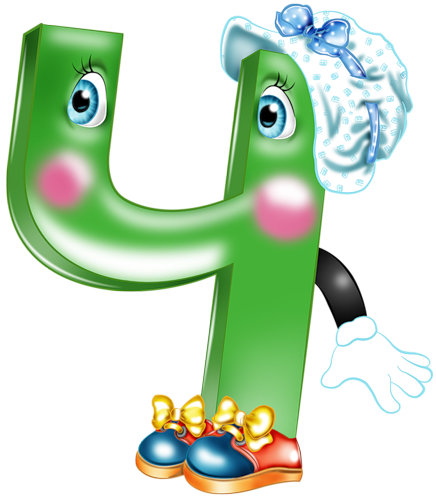 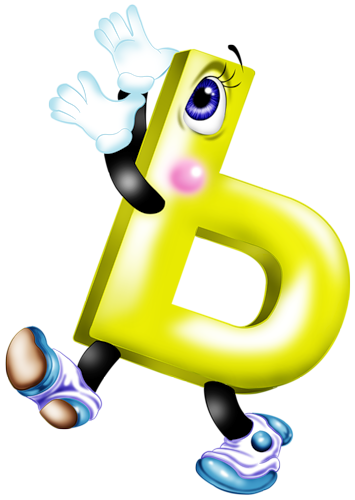 Литература: Л.Е.Журова, Н.С.Варенцова, Н.В.Дурова, Л.Н.Невская. Обучение дошкольников грамоте. Москва, "Школьная пресса", 2004.Звонкие[б][б'][в][в'][г][г'][д][д'][з][з'][ж]Глухие[п][п'][ф][ф'][к][к'][т][т'][с][с'][ш]Звонкие[л][л'][м][м'][н][н'][р][р'][j]Глухие[х][х'][ч'][щ']